平成25年7月アマチュア無線　非常通信　機材横浜市青葉区　　　　アマチュア無線非常通信協力会青葉区支部　　　　　在庫品名・数量1.アンテナ　ケーブルセット(5D-FV・両端NP付)・・・・・１式(20ｍ)2.伸縮ポール(CP-45)  ・・・・・・・・・・・・・・・・・１式3.アンテナ素子(X-5000) ・・・・・・・・・・・・・・・・１式4.三脚(無線アンテナ用)  ・・・・・・・・・・・・・・・・１式5.工具箱・・・・・・・・・・・・・・・・・・・・・・・１6.ドライバー(＋字) ・・・・・・・・・・・・・・・・・・１7.ドライバー(－字) ・・・・・・・・・・・・・・・・・・１8.眼鏡レンチ・・・・・・・・・・・・・・・・・・・・・１9.トリプルレクサー(MX3000) ・・・・・・・・・・・・・１10.NJ-MP 変換コネクタ・・・・・・・・・・・・・・・・１11.MJ-BNC/P変換ケーブル(HM10)・・・・・・・・・・・２12.MJ-SMA/P変換ケーブル(HS10) ・・・・・・・・・・・２以上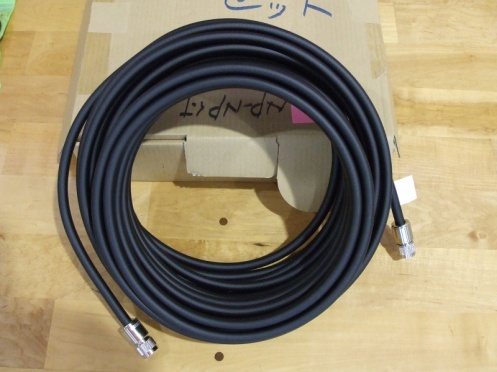 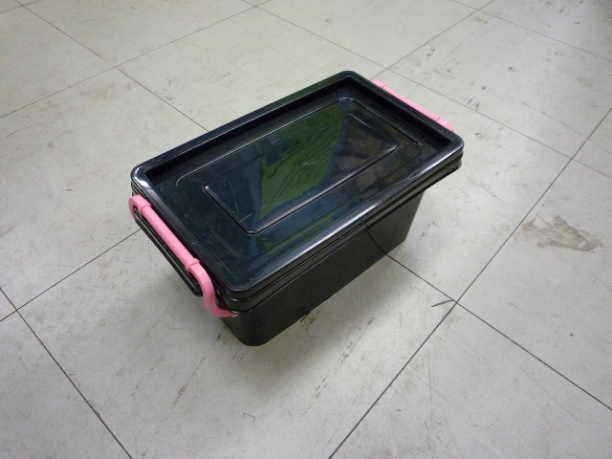 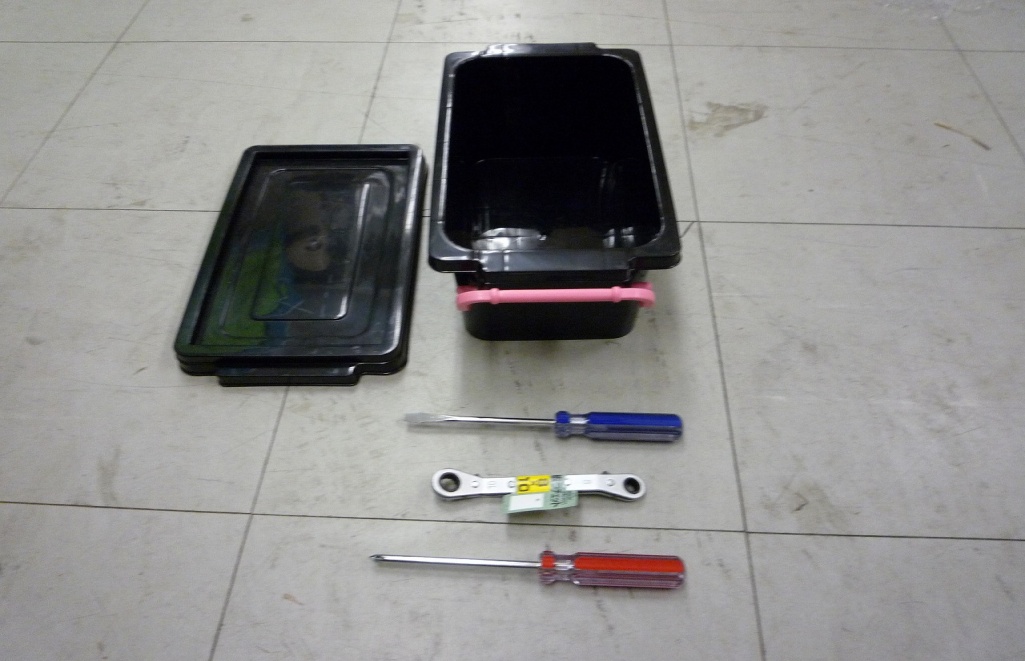 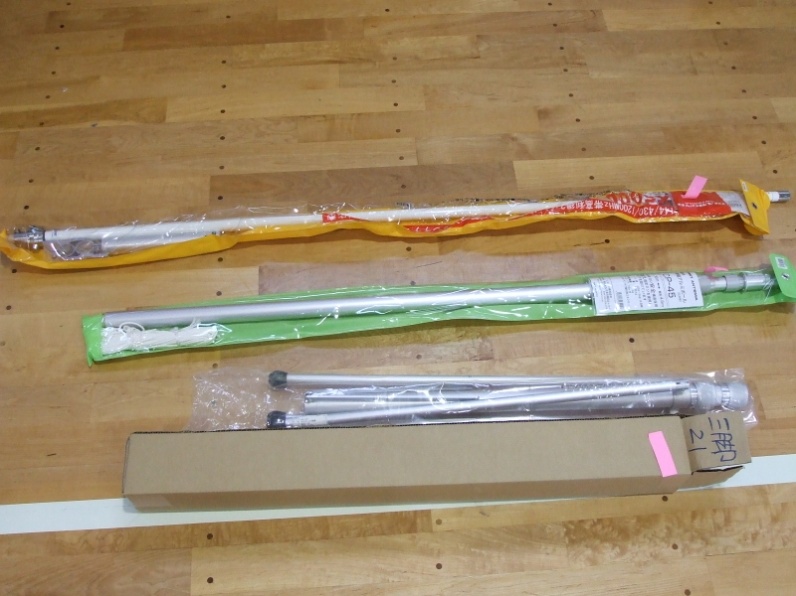 9.トリプルレクサー　　　　　　10.NJ-MP 変換コネクタ　　　　　　　　　　　　　　　　　　　12.MJ-SMA/P変換ケーブル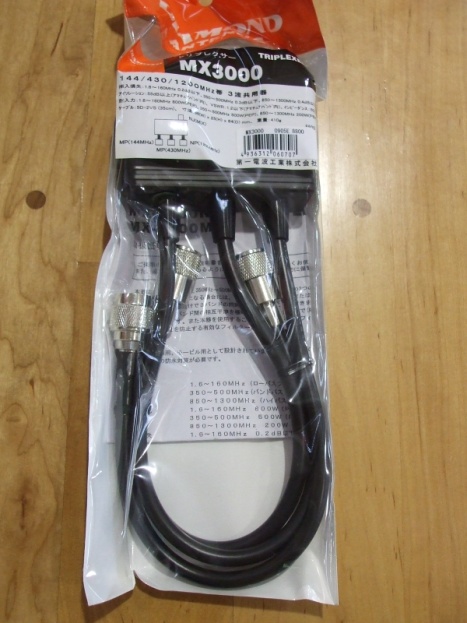 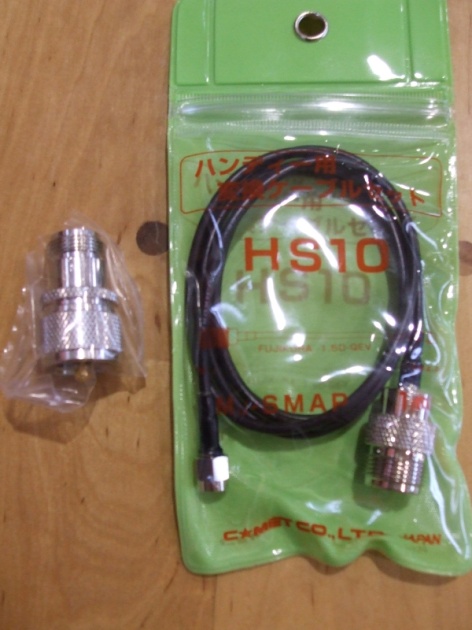 11.MJ-BNC/P変換ケーブル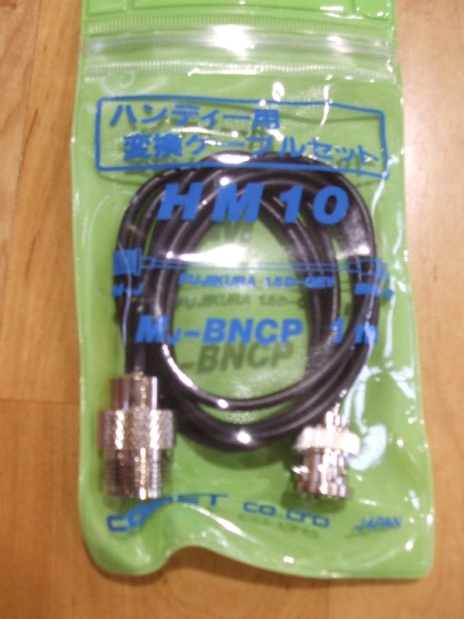 “お願い”これらの機材は、青葉区から支給された非常時の通信に供するものです。破損や廃棄する場合は「区役所総務課」またはお近くの「非常通信青葉区支部員」へ連絡・ご相談ください。